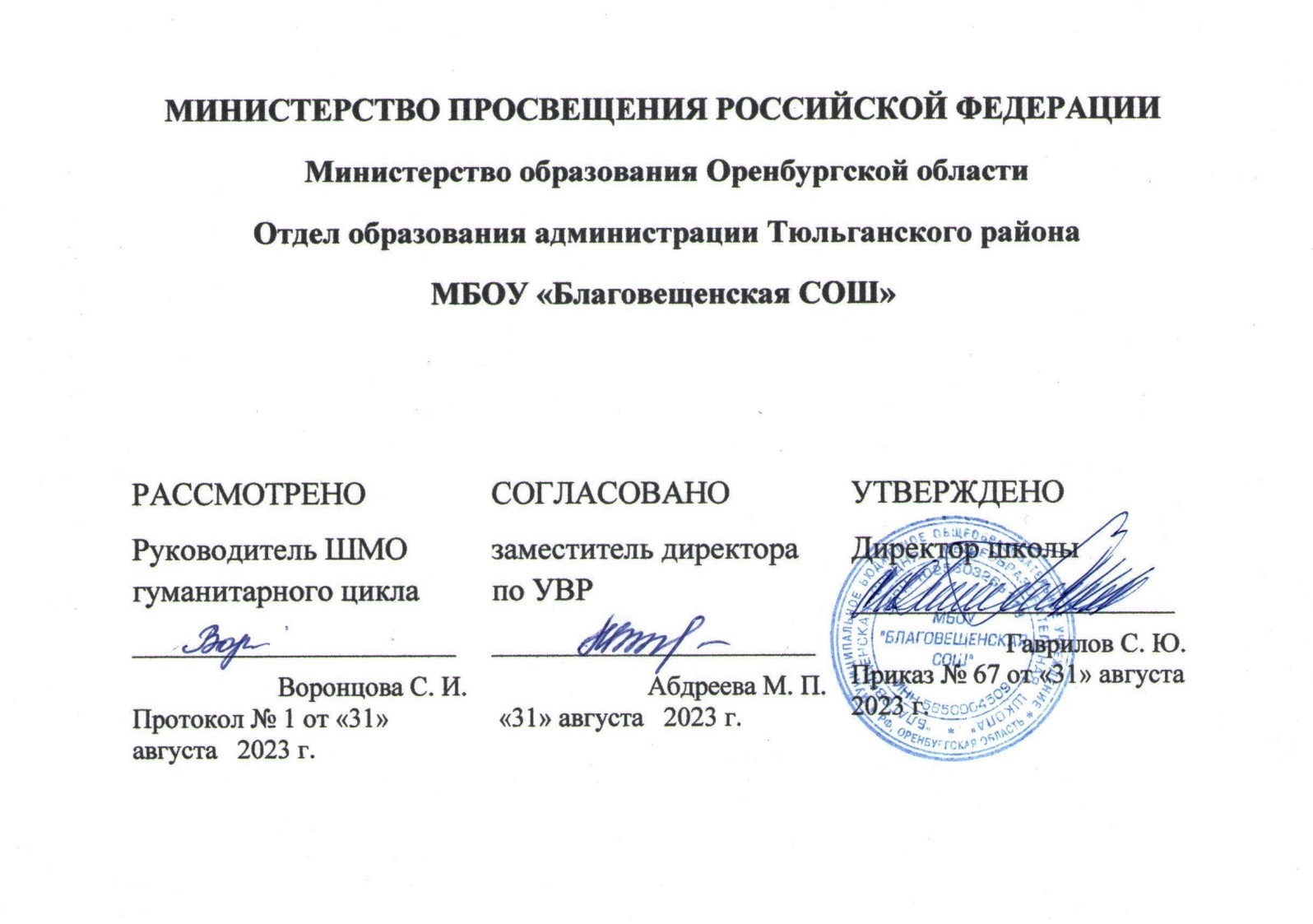 РАБОЧАЯ ПРОГРАММАпо    элективному  курсу(обществознание)11 класссело Благовещенка 2023 ‌​ПОЯСНИТЕЛЬНАЯ ЗАПИСКАРабочая программа элективного курса «Человек и общество» на уровне среднего общего образования составлена на основе положений и требований к результатам освоения основной образовательной программы, представленных в Федеральном государственном образовательном стандарте среднего общего образования, в соответствии с Концепцией преподавания учебного предмета «Обществознание»  (2018 г.), а также с учетом федеральной рабочей программы воспитания. Рабочая программа по обществознанию на уровне среднего общего образования реализует принцип преемственности примерных рабочих образовательных программ основного общего и среднего общего образования.ОБЩАЯ ХАРАКТЕРИСТИКА ЭЛЕКТИВНОГО КУРСА «Человек иобщество»Элективный курс играет ведущую роль в выполнении системой образования функции интеграции молодежи в современное общество и обеспечивает условия для формирования российской гражданской идентичности, традиционных ценностей многонационального российского народа, готовности обучающихся к саморазвитию и непрерывному образованию, труду и творческому самовыражению, взаимодействию с другими людьми на благо человека и общества.ЦЕЛИ ИЗУЧЕНИЯ ЭЛЕКТИВНОГО КУРСАЦелями обществоведческого образования в средней школе являются:воспитание общероссийской идентичности, гражданской ответственности, основанной на идеях патриотизма, гордости за достижения страны в различных областях жизни, уважения к традиционным ценностям и культуре России, правам и свободам человека и гражданина, закрепленным в Конституции Российской Федерации;развитие личности в период ранней юности, становление ее духовно- нравственных позиций и приоритетов, выработка правового сознания, политической культуры, мотивации к предстоящему самоопределению в различных областях жизни: семейной, трудовой, профессиональной;развитие способности обучающихся к личному самоопределению, самореализации, самоконтролю;развитие интереса обучающихся к освоению социальных и гуманитарных дисциплин;освоение системы знаний об обществе и человеке, формирование целостной картины общества, адекватной современному уровню научных знаний и позволяющей реализовать требования к личностным, метапредметным и предметным результатам освоения образовательной программы, представленным в Федеральном государственном образовательном стандарте среднего общего образования;овладение умениями получать, анализировать, интерпретировать и систематизировать социальную информацию из различных источников, преобразовывать ее и использовать для самостоятельного решения учебно-познавательных, исследовательских задач, а также в проектной деятельности;совершенствование опыта обучающихся в применении полученных знаний (включая знание социальных норм) и умений в различных областях общественной жизни: в гражданской и общественной деятельности, включая волонтерскую, в сферах межличностных отношений, отношений между людьми различных национальностей и вероисповеданий, в противодействии коррупции, в семейно-бытовой сфере, а также для анализа и оценки жизненных ситуаций, социальных фактов, поведения людей и собственных поступков.С учетом преемственности с уровнем основного общего образования элективный курс раскрывает теоретические знания, факты социальной жизни; ценности и нормы, регулирующие общественные отношения; социальные роли человека, его права, свободы и обязанности как члена общества и гражданина Российской Федерации; особенности современного российского общества в единстве социальных сфер и институтов и роли России в динамично изменяющемся мире; различные аспекты межличностного и других видов социального взаимодействия, а также взаимодействия людей и социальных групп с основными институтами государства и гражданского общества и регулирующие эти взаимодействия социальные нормы.Освоение содержания обществоведческого образования осуществляется в соответствии со следующими ориентирами, отражающими специфику учебного предмета на уровне среднего общего образования:определение учебного содержания научной и практической значимостью включаемых в него положений и педагогическими целями учебного предмета с учетом познавательных возможностей учащихся старшего подросткового возраста;представление в содержании учебного предмета основных сфер жизни общества, типичных видов человеческой деятельности в информационном обществе, условий экономического развития на современном этапе, особенностей финансового поведения, перспектив и прогнозов общественного развития, путей решения актуальных социальных проблем;обеспечение развития ключевых навыков, формируемых деятельностным компонентом социально-гуманитарного образования (выявление проблем, принятие решений, работа с информацией), и компетентностей, имеющих универсальное значение для различных видов деятельности и при выборе профессии;включение в содержание предмета полноценного материала о современном российском обществе, об основах конституционного строя Российской Федерации, закрепленных в Конституции Российской Федерации, о правах и свободах человека и гражданина, тенденциях развития России, ее роли в мире и противодействии вызовам глобализации;расширение возможностей самопрезентации старшеклассников, мотивирующей креативное мышление и участие в социальных практиках.Отличие содержания элективного курса на базовом уровне среднего общего образования от содержания предшествующего уровня заключается в:изучении нового теоретического содержания;рассмотрении ряда ранее изученных социальных явлений и процессов в более сложных и разнообразных связях и отношениях;освоении обучающимися базовых методов социального познания;большей опоре на самостоятельную деятельность и индивидуальные познавательные интересы обучающихся, в том числе связанные с выбором профессии;расширении и совершенствовании познавательных, исследовательских, проектных умений, которые осваивают обучающиеся, и возможностей их применения при выполнении социальных ролей, типичных для старшего подросткового возраста.МЕСТО ЭЛЕКТИВНОГО КУРСА «ЧЕЛОВЕК И ОБЩЕСТВО» В УЧЕБНОМ ПЛАНЕВ соответствии с учебным планом элективный курс «Человек и общество» изучается в 11 классе. Общее количество учебного времени составляет 34 часа. Общая недельная нагрузка составляет 1 час.СОДЕРЖАНИЕ ЭЛЕКТИВНОГО КУРСА «ЧЕЛОВЕК И ОБЩЕСТВО»Раздел 1. Содержание элективного курса ВведениеМодульный блок «Общество»Социум	как	особенная	часть	мира.	Системное	строение	общества. Понятие«общество» в узком и широком смысле. Функции общества. Общественные отношения. Общество – динамическая система. Сферы общественной жизни. Спецефические черты общества.Общество и природа. Понятие «природа» в узком и широком смысле. «Вторая природа». Взаимодействие общества и природы. Противоречия общества и природы. Представления о взаимосвязи общества и природы.Общество и культура. Понятия «культура». Система взаимоотношений общества и культуры.Взаимосвязь экономической, социальной, политической, и духовной сфер общества. Взаимосвязь сфер общественной жизни общества. Взаимовлияние сфер.Социальные институты. Социальный институт. Основные комплексы социальных институтов. Функции социальных институтов.Многовариантность общественного развития. Типология обществ. Общественное развитие. Реформа и ее виды. Революция и ее виды. Модернизация. Традиционное общество. Индустриальное общество. Постиндустриальное общество. Формационный и цивилизационный подходы к изучению общества. Западная и восточная цивилизации.Понятие общественного прогресса. Различные взгляды на направленность общественного развития. Сущность понятий «прогресс» и «регресс». Особенности прогресса и его критерии. Стагнация.Процессы глобализации и становление единого человечества. Глобализация. Основные направления глобализации. Последствия процесса глобализации. Единство современного мира. Основные факторы единства современного человечества.Глобальные проблемы человечества. Термин «глобальные проблемы». Причины возникновения. Общие черты. Главные (приоритетные) глобальные проблемы. Основные направления разрешения глобальных проблем. Социальные прогнозы перспектив человечества.Контрольная работа по модульному блоку «Общество». Проверка уровня знаний и умений по пройденной теме.Модульный блок «Духовная жизнь общества»Культура и духовная жизнь. Подходы к пониманию культуры как явления общественной жизни. Понятие «культура». Материальная культура. Духовная культура. Основные функции культуры. Структура духовной жизни общества.Формы и разновидности культуры: народная, массовая и элитарная; молодежная субкультура. Типология культур. Основные формы: элитарная, народная, массовая. Разновидности культуры: субкультура, контркультура. Влияние массовой культуры на духовную жизнь общества.Средства массовой информации. СМИ и их роль в духовной жизни общества. Функции СМИ.Искусство, его формы, основные направления. Понятие «искусство». Теории происхождения искусства. Предмет искусства. Виды и жанры. Специфические черты искусства. Функции искусства.Наука. Понятие «наука». Виды наук. Модели развития научного знания. Функции современной науки.Социальная и личностная значимость образования. Образование. Цель образования. Функции образования. Система образования в России. Сеть образовательных учреждений. Комплекс принципов, определяющих функционирование системы образования. Общие тенденции в развитии образования.Религия. Роль религии в жизни общества. Мировые религии. Определение «религия». Происхождение религии. Религиозная вера. Культ. Атрибуты религиозного культа. Ранние формы религии: тотемизм, анимизм, фетишизм, магия. Национально- государственные религии. Мировые религии: буддизм, христианство, ислам. Основные функции религии.Мораль. Нравственная культура. Понятие «мораль». Развитие норм морали: табу, обычай, традиция, моральные правила. Происхождение морали. Понятие«нравственность». Мораль и право: общее и различия. Важнейшие функции морали в обществе. Нравственная культура личности. Важнейшие принципы современной нравственной культуры личности.Тенденции духовной жизни современной России. Основные проблемы и тенденции современной культурной ситуации в России.Контрольная работа по модульному блоку «Духовная жизнь общества». Проверка уровня знаний и умений по пройденной теме. Решение заданий части I,II.Модульный блок «Человек. Познание»Человек как результат биологической   и   социальной   эволюции.   Бытие человека. Теории происхождения человека. Человек – биологическое существо. Основные отличия человека от животного. Человек – существо социальное. Бытие человека. Потребности и интересы человека.Деятельность     человека,     ее     основные     формы.     Мышление      и деятельность. Деятельность. Деятельность человека и активность животного. Основные компоненты деятельности. Виды действий. Игра как деятельность. Общение, структура общения. Функции общения. Учение. Труд. Основные классификации деятельности. Творческая деятельность. Мышление. Типы мышления.Цель и смысл жизни человека. Самореализация. Цель жизни. Смысл жизни. Проблема смысла жизни человека. Самореализация.Индивид, индивидуальность, личность. Социализация индивида. Индивид. Индивидуальность. Личность. Структура личности. Социализация. Этапы социализации.Внутренний мир человека. Сознательное и бессознательное. Внутренний (духовный) мир человека. Структура духовного .о мира человека. Мировоззрение, структура мировоззрения. Типы мировоззрения. Менталитет. Сознание, структура сознания. Самосознание. Бессознательное. Отличие сознательного от бессознательного.Самопознание. Свобода и ответственность личности. Самопознание. Самооценка. «Я»- концепция. Поведение. Виды социального поведения. Свобода и ответственность личности.Познание мира. Формы познания. Познание. Процесс познания. Агностицизм, скептицизм, оптимизм. Чувственное познание: ощущение, восприятие, представление. Рациональное познание: понятие, суждение, умозаключение.Истина и ее критерии. Относительность истины. Что есть истина? Относительная истина, абсолютная истина. Критерии истины. Функции практики в процессе познания.Виды человеческих знаний. Научное познание. Знание. Виды знания. Формы знания. Научное познание. Уровни научного познания. Структура теории. Методы научного познания: анализ, синтез, индукция, дедукция, моделирование, абстракция.Социальные науки, их классификация. Социальные науки. Классификация социальных наук. Важнейшие социальные науки. Социальное познание. Особенности социального познания. Социальный факт.Контрольная работа по модульному блоку «Человек. Познание». Проверка уровня знаний и умений по пройденной теме. Решение заданий части I,II.Модульный блок «Политика»Власть, ее происхождение и виды. Подходы к решению вопроса о природе власти. Компоненты власти. Классификации (типологии) власти. Политическая власть и ее признаки и разновидности. Типы политической власти. Государственная власть. Теория разделения властей.Политическая система, ее структура и функции. Политическая система общества и ее структура. Структурные компоненты (подсистемы) политической системы общества. Функции политической системы. Основные теории происхождения государства. Государство. Признаки государства. Функции государства. Формы правления: монархия, республика. Формы государственно-территориального устройства: унитарное, федеративное, конфедерация. Политические режимы.Политические   партии   и    движения.    Становление    многопартийности    в России. Избирательные системы. Политическая партия и ее черты Виды политических партий. Партийная система, типы партийных систем. Политические движения. Виды политических движений. Основные этапы становления многопартийности в России.Политический режим. Типы политических режимов. Политический режим. Демократический , тоталитарный, авторитарный режимы.Политическая идеология. Политическая идеология. Основные этапы формирования идеологии. Уровни политической идеологии и функции. Типы политических идеологий.Политическая культура. Политическая культура. Компоненты политической культуры. Функции политической культуры.Гражданское общество. Основные подходы к определению сущности гражданского общества. Соотношение государства и гражданского общества. Предпосылки гражданского общества. Структура и функции гражданского общества.Правовое государство. Правовое государство. Признаки (принципы) правового государства. Предпосылки создания правового государства. Пути формирования правового государства.Человек в политической жизни. Политическое участие. Содержание политической жизни. Политический статус личности. Политическая роль личности. Типы политических ролей. Политический лидер. Особенности политического лидерства. Классификация типов политических лидеров. Политическое участие. Виды политического участия. Основные типы политической деятельности.Контрольная работа по модульному блоку «Политика». Проверка уровня знаний и умений по пройденной теме.ПЛАНИРУЕМЫЕ РЕЗУЛЬТАТЫ ОСВОЕНИЯ ЭЛЕКТИВНОГО КУРСА«ЧЕЛОВЕК И ОБЩЕСТВО»ЛИЧНОСТНЫЕ РЕЗУЛЬТАТЫЛичностные результаты освоения обучающимися программы среднего общего образования по элективному курсу должны отражать готовность и способность обучающихся руководствоваться сформированной внутренней позицией личности, системой ценностных ориентаций, позитивных внутренних убеждений, соответствующих традиционным ценностям российского общества, расширение жизненного опыта и опыта деятельности в процессе реализации основных направлений воспитательной деятельности, в том числе в части:Гражданского воспитания:сформированность гражданской позиции обучающегося как активного и ответственного члена российского общества;осознание своих конституционных прав и обязанностей, уважение закона и правопорядка;принятие традиционных национальных, общечеловеческих гуманистических и демократических ценностей; уважение ценностей иных культур, конфессий;готовность противостоять идеологии экстремизма, национализма, ксенофобии, дискриминации по социальным, религиозным, расовым, национальным признакам;готовность вести совместную деятельность в интересах гражданского общества, участвовать в самоуправлении школы и детско-юношеских организаций;умение взаимодействовать с социальными институтами в соответствии с их функциями и назначением;готовность к гуманитарной и волонтерской деятельности.Патриотического воспитания:сформированность российской гражданской идентичности, патриотизма, уважения к своему народу, чувства ответственности перед Родиной, гордости за свой край, свою Родину, свой язык и культуру, прошлое и настоящее многонационального народа России;ценностное отношение к государственным символам, историческому и природному наследию, памятникам, традициям народов России; достижениям России в науке, искусстве, спорте, технологиях, труде;идейная убежденность, готовность к служению Отечеству и его защите, ответственность за его судьбу.Духовно-нравственного воспитания:осознание духовных ценностей российского народа;сформированность нравственного сознания, этического поведения;способность	оценивать	ситуацию	и	принимать	осознанные	решения, ориентируясь на морально-нравственные нормы и ценности;осознание личного вклада в построение устойчивого будущего;ответственное отношение к своим родителям, созданию семьи на основе осознанного принятия ценностей семейной жизни в соответствии с традициями народов России.Эстетического воспитания:эстетическое отношение к миру, включая эстетику быта, научного и технического творчества, спорта, труда, общественных отношений;способность	воспринимать	различные	виды	искусства,	традиции	и творчество своего и других народов, ощущать эмоциональное воздействие искусства;убежденность в значимости для личности и общества отечественного и мирового искусства, этнических культурных традиций и народного творчества;стремление проявлять качества творческой личности.Физического воспитания:сформированность здорового и безопасного образа жизни, ответственного отношения к своему здоровью, потребность в физическом совершенствовании;активное неприятие вредных привычек и иных форм причинения вреда физическому и психическому здоровью.Трудового воспитания:готовность к труду, осознание ценности мастерства, трудолюбие;готовность к активной социально направленной деятельности, способность инициировать, планировать и самостоятельно выполнять такую деятельность;интерес к различным сферам профессиональной деятельности, умение совершать осознанный выбор будущей профессии и реализовывать собственные жизненные планы; мотивация к эффективному труду и постоянному профессиональному росту, к учету общественных потребностей при предстоящем выборе сферы деятельности;готовность и способность к образованию и самообразованию на протяжениижизни.Экологического воспитания:сформированность экологической культуры, понимание влияния социально- экономических процессов на состояние природной и социальной среды, осознание глобального характера экологических проблем;планирование и осуществление действий в окружающей среде на основе знания целей устойчивого развития человечества;активное неприятие действий, приносящих вред окружающей среде;умение прогнозировать неблагоприятные экологические последствия предпринимаемых действий, предотвращать их;расширение опыта деятельности экологической направленности.Ценности научного познания:сформированность мировоззрения, соответствующего современному уровню развития науки, включая социальные науки, и общественной практики, основанного на диалоге культур, способствующего осознанию своего места в поликультурном мире;совершенствование языковой и читательской культуры как средства взаимодействия между людьми и познания мира; языковое и речевое развитие человека, включая понимание языка социально-экономической и политической коммуникации;осознание ценности научной деятельности, готовность осуществлять проектную и исследовательскую деятельность индивидуально и в группе;мотивация к познанию и творчеству, обучению и самообучению на протяжении всей жизни, интерес к изучению социальных и гуманитарных дисциплин.В процессе достижения личностных результатов освоения обучающимися программы среднего общего образования (на базовом уровне) у них совершенствуется эмоциональный интеллект, предполагающий сформированность:самосознания, включающего способность понимать свое эмоциональное состояние, видеть направления развития собственной эмоциональной сферы, быть уверенным в себе в межличностном взаимодействии и при принятии решений;саморегулирования, включающего самоконтроль, умение принимать ответственность за свое поведение, способность адаптироваться к эмоциональным изменениям и проявлять гибкость, быть открытым новому;внутренней мотивации, включающей стремление к достижению цели и успеху, оптимизм, инициативность, умение действовать, исходя из своих возможностей;готовность и способность овладевать новыми социальными практиками, осваивать типичные социальные роли;эмпатии, включающей способность понимать эмоциональное состояние других, учитывать его при осуществлении коммуникации, способность к сочувствию и сопереживанию;социальных навыков, включающих способность выстраивать отношения с другими людьми, заботиться, проявлять интерес и разрешать конфликты.МЕТАПРЕДМЕТНЫЕ РЕЗУЛЬТАТЫМетапредметные результаты освоения программы среднего общего образования по элективному курсу «Человек и общество» должны отражать:Овладение универсальными учебными познавательными действиямиБазовые логические действия:самостоятельно формулировать и актуализировать социальную проблему, рассматривать ее всесторонне;устанавливать	существенный	признак	или	основания	для	сравнения, классификации и обобщения социальных объектов, явлений и процессов;определять цели познавательной деятельности, задавать параметры и критерии их достижения;выявлять закономерности и противоречия в рассматриваемых социальных явлениях и процессах;вносить коррективы в деятельность (с учетом разных видов деятельности), оценивать соответствие результатов целям, оценивать риски последствий деятельности;координировать и выполнять работу в условиях реального, виртуального и комбинированного взаимодействия;развивать креативное мышление при решении жизненных проблем, в том числе учебно-познавательных.Базовые исследовательские действия:развивать навыки учебно-исследовательской и проектной деятельности, навыки разрешения проблем;проявлять способность и готовность к самостоятельному поиску методов решения практических задач, применению различных методов социального познания;осуществлять деятельность по получению нового знания, его интерпретации, преобразованию и применению в различных учебных ситуациях, в том числе при создании учебных и социальных проектов;формировать научный тип мышления, применять научную терминологию, ключевые понятия и методы социальных наук;ставить и формулировать собственные задачи в образовательной деятельности и жизненных ситуациях;выявлять причинно-следственные связи социальных явлений и процессов и актуализировать познавательную задачу, выдвигать гипотезу ее решения, находить аргументы для доказательства своих утверждений, задавать параметры и критерии решения;анализировать результаты, полученные в ходе решения задачи, критически оценивать их достоверность, прогнозировать изменение в новых условиях;давать оценку новым ситуациям, возникающим в процессе познания социальных объектов, в социальных отношениях; оценивать приобретенный опыт;уметь переносить знания об общественных объектах, явлениях и процессах в познавательную и практическую области жизнедеятельности;уметь интегрировать знания из разных предметных областей;выдвигать новые идеи, предлагать оригинальные подходы и решения;ставить проблемы и задачи, допускающие альтернативные решения.Работа с информацией:владеть навыками получения социальной информации из источников разных типов, самостоятельно осуществлять поиск, анализ, систематизацию и интерпретацию информации различных видов и форм представления;создавать тексты в различных форматах с учетом назначения информации и целевой аудитории, выбирая оптимальную форму представления и визуализации;оценивать достоверность, легитимность информации различных видов и форм представления (в том числе полученной из интернет-источников), ее соответствие правовым и морально-этическим нормам;использовать средства информационных и коммуникационных технологий в решении когнитивных, коммуникативных и организационных задач с соблюдением требований эргономики, техники безопасности, гигиены, ресурсосбережения, правовых и этических норм, норм информационной безопасности;владеть навыками распознавания и защиты информации, информационной безопасности личности.Овладение универсальными коммуникативными действиямиОбщение:осуществлять коммуникации во всех сферах жизни;распознавать невербальные средства общения, понимать значение социальных знаков, распознавать предпосылки конфликтных ситуаций и смягчать конфликты;владеть различными способами общения и взаимодействия; аргументированно вести диалог, уметь смягчать конфликтные ситуации;развернуто и логично излагать свою точку зрения с использованием языковых средств.Совместная деятельность:понимать и использовать преимущества командной и индивидуальной работы;выбирать тематику и методы совместных действий с учетом общих интересов и возможностей каждого члена коллектива;принимать цели совместной деятельности, организовывать и координировать действия по ее достижению: составлять план действий, распределять роли с учетом мнений участников, обсуждать результаты совместной работы;оценивать качество своего вклада и вклада каждого участника команды в общий результат по разработанным критериям;предлагать новые учебные исследовательские и социальные проекты, оценивать идеи с позиции новизны, оригинальности, практической значимости;осуществлять позитивное стратегическое поведение в различных ситуациях, проявлять творчество и воображение, быть инициативным.Овладение универсальными регулятивными действиямиСамоорганизация:самостоятельно осуществлять познавательную деятельность, выявлять проблемы, ставить и формулировать собственные задачи в образовательной деятельности и в жизненных ситуациях;самостоятельно составлять план решения проблемы с учетом имеющихся ресурсов, собственных возможностей и предпочтений;давать оценку новым ситуациям, возникающим в познавательной и практической деятельности, в межличностных отношениях;расширять рамки учебного предмета на основе личных предпочтений;делать осознанный выбор стратегий поведения, решений при наличии альтернатив, аргументировать сделанный выбор, брать ответственность за принятое решение;оценивать приобретенный опыт;способствовать формированию и проявлению широкой эрудиции в разных областях знаний, постоянно повышать свой образовательный и культурный уровень.Самоконтроль:давать оценку новым ситуациям, вносить коррективы в деятельность, оценивать соответствие результатов целям;владеть навыками познавательной рефлексии как осознания совершаемых действий и мыслительных процессов, их результатов и оснований; использовать приемы рефлексии для оценки ситуации, выбора верного решения;уметь оценивать риски и своевременно принимать решения по их снижению;принимать мотивы и аргументы других при анализе результатов деятельности.Принятие себя и других:принимать себя, понимая свои недостатки и достоинства;принимать	мотивы	и	аргументы	других	при	анализе	результатов деятельности;признавать свое право и право других на ошибки;развивать способность понимать мир с позиции другого человека.ПРЕДМЕТНЫЕ РЕЗУЛЬТАТЫВладеть знаниями об обществе как целостной развивающейся системе в единстве и взаимодействии основных сфер и социальных институтов; общественных потребностях и общественных отношениях; социальной динамике и ее формах;особенностях процесса цифровизации и влияния массовых коммуникаций на все сферы жизни общества; глобальных проблемах и вызовах современности; перспективах развития современного общества, тенденциях развития Российской Федерации; человеке как субъекте общественных отношений и сознательной деятельности; особенностях социализации личности и ее этапах в современных условиях; деятельности и ее структуре; сознании, самосознании и социальном поведении; познании мира; истине и ее критериях; формах и методах мышления; особенностях профессиональной деятельности в области науки;об историческом и этническом многообразии культур, связи духовной и материальной культуры, особенностях профессиональной деятельности в области науки и культуры;об экономике как науке и хозяйстве, роли государства в экономике, в том числе государственной политике поддержки малого бизнеса и предпринимательства, конкуренции и импортозамещения, особенностях рыночных отношений в современной экономике; роли государственного бюджета в реализации полномочий органов государственной власти, механизмах принятия бюджетных решений; особенностях профессиональной деятельности в экономической и финансовой сферах.Характеризовать российские духовно-нравственные ценности, в том числе ценности человеческой жизни, патриотизма и служения Отечеству, семьи, созидательного труда, норм морали и нравственности, прав и свобод человека, гуманизма, милосердия, справедливости, коллективизма, исторического единства народов России, преемственности истории нашей Родины, осознания ценности культуры России и традиций народов России, общественной стабильности и целостности государства на примерах разделов «Человек в обществе», «Духовная культура», «Экономическая жизнь общества».Владеть умениями определять смысл, различать признаки научных понятий и использовать понятийный аппарат при анализе и оценке социальных явлений, в том числе достижений российской науки и искусства, направлений научно-технологического развития Российской Федерации, при изложении собственных суждений и построении устных и письменных высказываний, включая понятия: общество и его типы, социальный институт, общественный прогресс, деятельность, социальные интересы, глобализация, личность, социализация, истина, мышление, духовная культура, духовные ценности, народная культура, массовая культура, элитарная культура, ценности и идеалы; образование, наука, искусство, религия, мораль, мировоззрение, экономическая система, экономический рост, экономический цикл, ограниченность ресурсов, общественные блага, валовой внутренний продукт, факторы долгосрочного экономического роста; механизмы государственного регулирования экономики, международное разделение труда;определять различные смыслы многозначных понятий, в том числе: общество, личность, свобода, культура, экономика, собственность;классифицировать и типологизировать на основе предложенных критериев используемые в социальных науках понятия и термины, отражающие явления и процессы социальной действительности, в том числе: виды и формы деятельности; формы познания, культуры; виды знания, науки, религий; виды и уровни образования в Российской Федерации; виды налоговых систем, издержек производства, безработицы, финансовых услуг; типы и виды рыночных структур; факторы производства; источники финансирования предприятий.Владеть умениями устанавливать, выявлять, объяснять и конкретизировать примерами причинно-следственные, функциональные, иерархические и другие связи подсистем и элементов общества; материальной и духовной культуры; уровней и методов научного познания; мышления и деятельности; общественного и индивидуального сознания; чувственного и рационального познания; народной, массовой и элитарнойкультуры; экономической деятельности и проблем устойчивого развития; макроэкономических показателей и качества жизни; спроса и предложения;характеризовать причины и последствия преобразований в духовной, экономической сферах жизни российского общества; противоречивого характера общественного прогресса; глобализации; культурного многообразия современного общества; возрастания роли науки в современном обществе; инфляции, безработицы; функции образования, науки, религии как социальных институтов; морали; искусства; экономические функции государства; Центрального банка Российской Федерации; налоговой системы Российской Федерации; предпринимательства;отражать связи социальных объектов и явлений с помощью различных знаковых систем, в том числе в таблицах, схемах, диаграммах, графиках.Иметь представления о методах изучения социальных явлений и процессов в социальных науках, включая универсальные методы науки, а также специальные методы социального познания, в том числе социологические опросы, биографический метод, социальное прогнозирование, метод моделирования и сравнительно-исторический метод.Применять знания, полученные при изучении разделов «Человек в обществе»,«Духовная культура», «Экономическая жизнь общества», для анализа социальной информации о многообразии путей и форм общественного развития, российском обществе, об угрозах и вызовах развития в XXI в., о развитии духовной культуры, о проблемах и современных тенденциях, направлениях и механизмах экономического развития, полученной из источников разного типа, включая официальные публикации на интернет-ресурсах государственных органов, нормативные правовые акты, государственные документы стратегического характера, публикации в СМИ;осуществлять поиск социальной информации, представленной в различных знаковых системах, извлекать информацию из неадаптированных источников, вести целенаправленный поиск необходимых сведений для восполнения недостающих звеньев, делать обоснованные выводы, различать отдельные компоненты в информационном сообщении, выделять факты, выводы, оценочные суждения, мнения при изучении разделов «Человек в обществе», «Духовная культура», «Экономическая жизнь общества».Осуществлять учебно-исследовательскую и проектную деятельность с опорой на полученные знания об обществе, о его духовной культуре и экономической жизни, о человеке, его познавательной деятельности и творческой активности, представлять ее результаты в виде завершенных проектов, презентаций, творческих работ социальной и междисциплинарной направленности; готовить устные выступления и письменные работы (развернутые ответы, сочинения) по изученным темам, составлять сложный и тезисный план развернутых ответов, анализировать неадаптированные тексты.Использовать обществоведческие знания для взаимодействия с представителями других национальностей и культур в целях успешного выполнения типичных социальных ролей, ориентации в актуальных общественных событиях, определения личной гражданской позиции, осознания значимости здорового образа жизни, роли непрерывного образования; использовать средства информационно-коммуникационных технологий в решении различных задач при изучении разделов «Человек в обществе», «Духовная культура», «Экономическая жизнь общества».Формулировать, основываясь на социальных ценностях и приобретенных знаниях о человеке в обществе, духовной культуре, об экономической жизни общества, собственные суждения и аргументы по проблемам влияния социокультурных факторов на формирование личности; противоречивых последствий глобализации; соотношения свободы и необходимости в деятельности человека; значения культурных ценностей и норм в жизни общества, в духовном развитии личности; роли государства в экономике; путей достижения экономического роста; взаимосвязи экономической свободы и социальной ответственности;конкретизировать теоретические положения, в том числе о типах общества; многообразии путей и форм общественного развития; человеке как результате биологической и социокультурной эволюции; многообразии видов деятельности и ее мотивации; этапах социализации; особенностях научного познания в социально- гуманитарных науках; духовных ценностях; субкультуре и контркультуре; диалоге культур; категориях морали; возможностях самовоспитания; особенностях образования и науки в современном обществе; свободе совести; значении поддержания межконфессионального мира в Российской Федерации; многообразии функций искусства; достижениях современного российского искусства; использовании мер государственной поддержки малого и среднего предпринимательства в Российской Федерации; выборе способов рационального экономического поведения людей, особенностях труда молодежи в условиях конкуренции на рынке труда, фактами социальной действительности, модельными ситуациями, примерами из личного социального опыта.Применять знания о финансах и бюджетном регулировании при пользовании финансовыми услугами и инструментами, в том числе находить, анализировать и использовать информацию для принятия ответственных решений по достижению финансовых целей и управлению личными финансами при реализации прав и обязанностей потребителя финансовых услуг с учетом основных способов снижения рисков и правил личной финансовой безопасности.Оценивать социальную информацию по проблемам развития современного общества, общественного и индивидуального сознания, потребностей и интересов личности, научного познания в социально-гуманитарных науках, духовной культуры, экономической жизни общества, в том числе поступающую по каналам сетевых коммуникаций, определять степень достоверности информации; соотносить различные оценки социальных явлений, содержащиеся в источниках информации; давать оценку действиям людей в типичных (модельных) ситуациях с точки зрения социальных норм.Самостоятельно оценивать практические ситуации и принимать решения, выявлять с помощью полученных знаний наиболее эффективные способы противодействия коррупции; определять стратегии разрешения социальных и межличностных конфликтов; оценивать поведение людей и собственное поведение с точки зрения ценностей, социальных норм, включая нормы морали и права, экономической рациональности; осознавать неприемлемость антиобщественного поведения, опасность алкоголизма и наркомании.ТЕМАТИЧЕСКОЕ ПЛАНИРОВАНИЕПОУРОЧНОЕ ПЛАНИРОВАНИЕУЧЕБНО-МЕТОДИЧЕСКОЕ ОБЕСПЕЧЕНИЕ ОБРАЗОВАТЕЛЬНОГО ПРОЦЕССАОБЯЗАТЕЛЬНЫЕ УЧЕБНЫЕ МАТЕРИАЛЫ ДЛЯ УЧЕНИКАОбществознание, 11 класс/ Боголюбов Л.Н., Лазебниковой А.Ю., Матвеев А.И. и другие; под редакцией Боголюбова Л.Н., Лазебниковой А.Ю., Акционерное общество«Издательство «Просвещение».МЕТОДИЧЕСКИЕ МАТЕРИАЛЫ ДЛЯ УЧИТЕЛЯ 1.Конституция РФ 2.Трудовой кодекс 3.Уголовный кодекс 4.Гражданский кодекс5.Административный кодексЦИФРОВЫЕ ОБРАЗОВАТЕЛЬНЫЕ РЕСУРСЫ И РЕСУРСЫ СЕТИ ИНТЕРНЕТhttps://resh.edu.ruhttps://edu.skysmart.ru   https://soc-ege.sdamgia.ru№ п/пНаименовани е разделов и тем программыНаименовани е разделов и тем программыКоличество часовКоличество часовКоличество часовЭлектро нные (цифров ые) образов ательны е ресурсы№ п/пНаименовани е разделов и тем программыНаименовани е разделов и тем программыВсег оКонтрольны е работыПрактически е работыЭлектро нные (цифров ые) образов ательны е ресурсы1.1ВведениеВведение100Библиот ека ЦОК https://m.edsoo.ru/ 7f41c418Модульный блок «Общество» 6 часовМодульный блок «Общество» 6 часовМодульный блок «Общество» 6 часовМодульный блок «Общество» 6 часовМодульный блок «Общество» 6 часовМодульный блок «Общество» 6 часовМодульный блок «Общество» 6 часов1.21.2Общество600Библиот ека ЦОК https://m.edsoo.ru/ 7f41c418Модульный блок «Духовная жизнь общества» 9 часовМодульный блок «Духовная жизнь общества» 9 часовМодульный блок «Духовная жизнь общества» 9 часовМодульный блок «Духовная жизнь общества» 9 часовМодульный блок «Духовная жизнь общества» 9 часовМодульный блок «Духовная жизнь общества» 9 часовМодульный блок «Духовная жизнь общества» 9 часов1.31.3Духовная жизнь общества900Библиот ека ЦОК https://m.edsoo.ru/ 7f41c418Модульный блок «Человек. Познание» 8 часовМодульный блок «Человек. Познание» 8 часовМодульный блок «Человек. Познание» 8 часовМодульный блок «Человек. Познание» 8 часовМодульный блок «Человек. Познание» 8 часовМодульный блок «Человек. Познание» 8 часовМодульный блок «Человек. Познание» 8 часов1.41.4Человек и познание800Библиот ека ЦОК https://m. edsoo.ru/7f41c418Модульный блок «Политика» 10  часовМодульный блок «Политика» 10  часовМодульный блок «Политика» 10  часовМодульный блок «Политика» 10  часовМодульный блок «Политика» 10  часовМодульный блок «Политика» 10  часовМодульный блок «Политика» 10  часовВласть, ее происхождени е и видыВласть, ее происхождени е и виды11000Библиот ека ЦОК https://m. edsoo.ru/7f41c418ОБЩЕЕ КОЛИЧЕСТВО ЧАСОВ ПО ПРОГРАММЕОБЩЕЕ КОЛИЧЕСТВО ЧАСОВ ПО ПРОГРАММЕОБЩЕЕ КОЛИЧЕСТВО ЧАСОВ ПО ПРОГРАММЕ3400№Тема урокаКоличество часовКоличество часовКоличество часовДата изученияЭлектронные цифровые образовательныересурсы№Тема урокаВсегоКонтрольн ые работыПрактичес кие работыДата изученияЭлектронные цифровые образовательныересурсы1.Введение. Обществознание. Общая характеристикапредмета.100Модульный блок «Общество» 6 часовМодульный блок «Общество» 6 часовМодульный блок «Общество» 6 часовМодульный блок «Общество» 6 часовМодульный блок «Общество» 6 часовМодульный блок «Общество» 6 часовМодульный блок «Общество» 6 часов2.Социум как особенная часть мира. Системное строение общества. Социальныеинституты.100https://resh.edu.ru/3.Общество и природа.Общество и культура100https://resh.edu.ru/4.Многовариантность общественного развития. Типологияобществ.100https://resh.edu.ru/5.Понятиеобщественного прогресса.100https://resh.edu.ru/6.Процессы глобализации и становление единого человечестваГлобальные проблемы100https://resh.edu.ru/7.Зачет по модульномублоку «Общество»100Модульный блок «Духовная жизнь общества» 9 часовМодульный блок «Духовная жизнь общества» 9 часовМодульный блок «Духовная жизнь общества» 9 часовМодульный блок «Духовная жизнь общества» 9 часовМодульный блок «Духовная жизнь общества» 9 часовМодульный блок «Духовная жизнь общества» 9 часовМодульный блок «Духовная жизнь общества» 9 часов8.Культура и духовная жизнь.100https://resh.edu.ru/9.Формы иразновидности культуры: народная, массовая и элитарная; молодежная субкультура100https://resh.edu.ru/10.Средства массовойинформации.100https://resh.edu.ru/11.Искусство, егоформы, основные направления.100https://resh.edu.ru/12.Социальная и личностная значимость образования.100https://resh.edu.ru/13.Религия. Рольрелигии в жизни общества. Мировые религии.100https://resh.edu.ru/14.Мораль.Нравственная культура.100https://resh.edu.ru/15.Тенденции духовнойжизни современной России100https://resh.edu.ru/16.Зачет по модульномублоку «Духовная жизнь общества»100Модульный блок «Человек. Познание» 8 часовМодульный блок «Человек. Познание» 8 часовМодульный блок «Человек. Познание» 8 часовМодульный блок «Человек. Познание» 8 часовМодульный блок «Человек. Познание» 8 часовМодульный блок «Человек. Познание» 8 часовМодульный блок «Человек. Познание» 8 часов17.Человек какрезультат биологической и социальной эволюции. Бытие человека100https://resh.edu.ru/https://resh.edu.ru/18.Деятельностьчеловека, ее основные формы.Мышление идеятельность100https://resh.edu.ru/19.Индивид,индивидуальность, личность.Социализация индивида.100https://resh.edu.ru/20.Самопознание.Свобода и100https://resh.edu.ru/ответственностьличности21.Познание мира.Формы познания.100https://resh.edu.ru/22.Истина и еекритерии. Относительностьистины100https://resh.edu.ru/23.Виды человеческихзнаний. Научное познание100https://resh.edu.ru/24.Зачет помодульному блоку«Человек. Познание»100Модульный блок «Политика» 10  часовМодульный блок «Политика» 10  часовМодульный блок «Политика» 10  часовМодульный блок «Политика» 10  часовМодульный блок «Политика» 10  часовМодульный блок «Политика» 10  часовМодульный блок «Политика» 10  часов25.Власть, еепроисхождение и виды100https://resh.edu.ru/26.Политическаясистема, ее структура и функции100https://resh.edu.ru/27.Итоговый зачет10028.Политическиепартии и движения. Становление многопартийности в России100https://resh.edu.ru/29.Политическийрежим. Типы политическихрежимов100https://resh.edu.ru/30.Политическаяидеология Политическаякультура100https://resh.edu.ru/31-32.Гражданскоеобщество Правовое государство100https://resh.edu.ru/33.Человек вполитической жизни. Политическоеучастие100https://resh.edu.ru/34.Итоговый урок100.https://edu.skysmart